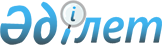 Об утверждении Правил формирования и использования резерва фонда социального медицинского страхования на покрытие непредвиденных расходовПриказ и.о. Министра здравоохранения Республики Казахстан от 18 июля 2023 года № 133. Зарегистрирован в Министерстве юстиции Республики Казахстан 20 июля 2023 года № 33125
      Примечание ИЗПИ!Порядок введения в действие см. п. 4.
      В соответствии с подпунктом 200) пункта 15 Положения о Министерстве здравоохранения Республики Казахстан, утвержденного постановлением Правительства Республики Казахстан от 17 февраля 2017 года № 71 "О некоторых вопросах министерств здравоохранения и национальной экономики Республики Казахстан", ПРИКАЗЫВАЮ:
      1. Утвердить Правила формирования и использования резерва фонда социального медицинского страхования на покрытие непредвиденных расходов, согласно приложению к настоящему приказу.
      2. Департаменту корпоративного развития Министерства здравоохранения Республики Казахстан в установленном законодательством Республики Казахстан порядке обеспечить:
      1) государственную регистрацию настоящего приказа в Министерстве юстиции Республики Казахстан;
      2) размещение настоящего приказа на интернет-ресурсе Министерства здравоохранения Республики Казахстан после его официального опубликования;
      3) в течение десяти рабочих дней после государственной регистрации настоящего приказа представление в Юридический департамент Министерства здравоохранения Республики Казахстан сведений об исполнении мероприятий, предусмотренных подпунктами 1) и 2) настоящего пункта.
      3. Контроль за исполнением настоящего приказа возложить на курирующего вице-министра здравоохранения Республики Казахстан.
      4. Настоящий приказ вводится в действие по истечении десяти календарных дней после дня его первого официального опубликования, за исключением подпункта 7) пункта 2 Правил формирования и использования резерва фонда социального медицинского страхования на покрытие непредвиденных расходов, который вводится в действие с 1 января 2024 года. Правила формирования и использования резерва фонда социального медицинского страхования на покрытие непредвиденных расходов Глава 1. Общие положения
      1. Настоящие правила формирования и использования резерва фонда социального медицинского страхования на покрытие непредвиденных расходов (далее – Правила) разработаны в соответствии с подпунктом 200) пункта 15 Положения о Министерстве здравоохранения Республики Казахстан, утвержденного постановлением Правительства Республики Казахстан от 17 февраля 2017 года № 71 "О некоторых вопросах министерств здравоохранения и национальной экономики Республики Казахстан", и определяют порядок формирования и использования резерва фонда социального медицинского страхования, направляемого на покрытие непредвиденных расходов.
      2. В настоящих Правилах используются следующие понятия:
      1) фонд социального медицинского страхования (далее – фонд) – некоммерческая организация, производящая аккумулирование отчислений и взносов, а также осуществляющая закуп и оплату услуг субъектов здравоохранения, оказывающих медицинскую помощь в объемах и на условиях, предусмотренных договором закупа медицинских услуг, и иные функции, определенные законами Республики Казахстан;
      2) уполномоченный орган в области здравоохранения (далее – уполномоченный орган) – центральный исполнительный орган, осуществляющий руководство и межотраслевую координацию в области охраны здоровья граждан Республики Казахстан, медицинской и фармацевтической науки, медицинского и фармацевтического образования, санитарно-эпидемиологического благополучия населения, обращения лекарственных средств и медицинских изделий, качества оказания медицинских услуг (помощи);
      3) субъекты здравоохранения – организации здравоохранения, а также физические лица, занимающиеся частной медицинской практикой и фармацевтической деятельностью;
      4) период покрытия непредвиденных расходов (далее – период покрытия) – период не более 6 месяцев со дня прекращения или отмены на территории Республики Казахстан чрезвычайного положения в соответствии с Законом Республики Казахстан "О чрезвычайном положении" или чрезвычайной ситуации социального, природного и техногенного характера в соответствии с Законом Республики Казахстан года "О гражданской защите";
      5) непредвиденные расходы – расходы, направляемые на оплату услуг по оказанию медицинской помощи в системе обязательного социального медицинского страхования, связанных с ростом потребности населения в медицинских услугах, в период действия чрезвычайного положения в Республике Казахстан и покрытия со дня прекращения или отмены на территории Республики Казахстан чрезвычайного положения и (или) после ликвидации последствий чрезвычайных ситуаций социального, природного и техногенного характера, которые невозможно было запланировать при формировании расходов на соответствующий финансовый год в силу их непредвиденности, и требующие безотлагательного финансирования в соответствующем финансовом году;
      6) резерв фонда – средства, предусмотренные фондом на текущий финансовый год для финансирования непредвиденных расходов в период покрытия, формируемые на ежемесячной основе;
      7) целевой взнос – безвозмездные и безвозвратные платежи из республиканского бюджета в фонд социального медицинского страхования. Глава 2. Формирование резерва фонда на покрытие непредвиденных расходов
      3. Расчет резерва фонда для покрытия непредвиденных расходов ежемесячно первого числа каждого месяца осуществляется фондом по следующей формуле:
      RRF = (OT + VZ) х R,
      где:
      RRF – резерв фонда на отчетную дату;
      OT – объем поступлений отчислений в системе обязательного социального медицинского страхования;
      VZ – объем поступлений взносов, за исключением безвозмездных и безвозвратных платежей из республиканского бюджета в фонд социального медицинского страхования для оплаты услуг субъектов здравоохранения в рамках гарантированного объема бесплатной медицинской помощи и оплаты услуг субъектов здравоохранения по оказанию медицинской помощи в системе обязательного социального медицинского страхования военнослужащим, сотрудникам специальных государственных и правоохранительных органов;
      R – процентная ставка резерва фонда, устанавливаемая согласно подпункту 84) пункта 15 Положения о Министерстве здравоохранения Республики Казахстан, утвержденного постановлением Правительства Республики Казахстан от 17 февраля 2017 года №71 (далее – Положение);
      OT, VZ – объем поступлений взносов, за исключением безвозмездных и безвозвратных платежей из республиканского бюджета в фонд социального медицинского страхования для оплаты услуг субъектов здравоохранения в рамках гарантированного объема бесплатной медицинской помощи и оплаты услуг субъектов здравоохранения по оказанию медицинской помощи в системе обязательного социального медицинского страхования военнослужащим, сотрудникам специальных государственных и правоохранительных органов за расчетный месяц.
      4. Использованная сумма резерва фонда для покрытия непредвиденных расходов восполняется фондом до размера, устанавливаемого согласно подпункту 84) пункта 15 Положения, путем ежемесячного исчисления, согласно пункту 3 настоящих Правил, и перечисляется, начиная с месяца, следующего за месяцем, в котором она была использована.
      5. Не использованные в течение текущего финансового года средства резерва фонда на непредвиденные затраты переходят на следующий финансовый год. Глава 3. Использование резерва фонда в условиях отмены чрезвычайных ситуаций социального, природного и техногенного характера, отмены или прекращения чрезвычайного положения
      6. Решение об использовании резерва фонда на оплату услуг в системе обязательного социального медицинского страхования (далее – ОСМС) после отмены чрезвычайной ситуации социального, природного и техногенного характера, прекращения или отмены чрезвычайного положения принимается фондом по согласованию с уполномоченным органом. 
      Уполномоченный орган рассматривает предложение фонда о необходимости использования резерва фонда в течение 3 (три) рабочих дней со дня его поступления и уведомляет фонд об итогах его рассмотрения.
      Фонд информирует субъекты здравоохранения о принятом решении при использовании резерва в течение 2 (два) рабочих дней со дня принятия решения с указанием видов медицинской помощи в системе ОСМС.
      Субъекты здравоохранения в течение 10 (десять) рабочих дней со дня согласования уполномоченным органом решения об использовании резерва фонда на оплату услуг в системе ОСМС после отмены чрезвычайной ситуации социального, природного и техногенного характера, прекращения или отмены чрезвычайного положения формируют заявку на оплату дополнительных объемов медицинских услуг, связанных с ростом потребности населения в медицинских услугах на период покрытия (далее – заявка), по форме, согласно приложению 1 к настоящим Правилам, и направляют ее на согласование в местные исполнительные органы областей, городов республиканского значения и столицы (далее – местные исполнительные органы). К заявке прилагается расчет суммы дополнительной потребности услуг по видам и объемам медицинской помощи в системе ОСМС.
      7. Местные исполнительные органы в течение 5 (пять) рабочих дней со дня поступления заявки согласовывают или возвращают ее без согласования с указанием замечаний.
      Субъекты здравоохранения после устранения замечаний повторно направляют заявку на согласование в местные исполнительные органы.
      8. Субъекты здравоохранения в течение 3 (три) рабочих дней после согласования с местными исполнительными органами, но не позднее чем в трехмесячный срок со дня отмены чрезвычайной ситуации социального, природного и техногенного характера, прекращения или отмены чрезвычайного положения направляют заявку в фонд.
      9. Фонд в течение 10 (десять) рабочих дней со дня завершения срока представления заявок, указанного в пункте 8 настоящих Правил, принимает решение об использовании резерва фонда.
      Решение об использовании резерва фонда принимается при условии:
      истечения срока, на который вводились чрезвычайная ситуация или чрезвычайное положение;
      наличия заявки и (или) заявок субъектов здравоохранения;
      обоснования причинной связи заявляемых видов и объемов медицинской помощи с чрезвычайной ситуацией социального, природного и техногенного характера, чрезвычайным положением;
      роста потребности населения в медицинских услугах после ликвидации последствий чрезвычайных ситуаций социального, природного и техногенного характера, прекращения или отмены чрезвычайного положения.
      10. Фонд распределяет средства из резерва фонда между субъектами здравоохранения в порядке, предусмотренном Приказом Министра здравоохранения Республики Казахстан от 8 декабря 2020 года № ҚР ДСМ-242/2020 "Об утверждении правил закупа услуг у субъектов здравоохранения по оказанию медицинской помощи в рамках гарантированного объема бесплатной медицинской помощи и (или) в системе обязательного социального медицинского страхования" (зарегистрирован в Реестре государственной регистрации нормативных правовых актов под № 21744) (далее – правила закупа).
      Выделенные средства из резерва фонда для покрытия непредвиденных расходов используются субъектами здравоохранения исключительно на покрытие расходов, связанных с оказанием медицинских услуг в системе ОСМС в период покрытия. Глава 4. Использование резерва фонда в период действия чрезвычайного положения
      11. Решение об использовании резерва фонда на оплату услуг в системе ОСМС в период чрезвычайного положения принимается фондом по согласованию с уполномоченным органом.
      Уполномоченный орган рассматривает предложение фонда о необходимости использования резерва фонда в течение 3 (три) рабочих дней со дня его поступления и уведомляет фонд об итогах его рассмотрения.
      Фонд информирует субъекты здравоохранения о принятом решении при использовании резерва фонда в течение 2 (два) рабочих дней со дня принятия решения с указанием видов медицинской помощи в системе ОСМС.
      Субъекты здравоохранения в течение 2 (два) рабочих дней со дня согласования уполномоченным органом решения о необходимости использования резерва фонда в период действия чрезвычайного положения формируют заявку на закуп дополнительных объемов медицинских услуг, связаных с ростом потребности населения в медицинских услугах на период покрытия (далее – заявка) по форме, согласно приложению 2 к настоящим Правилам, и направляют ее на согласование в местные исполнительные органы. К заявке прилагается расчет суммы потребности услуг по видам и объемам медицинской помощи в системе ОСМС.
      12. Местные исполнительные органы в течение 2 (два) рабочих дней со дня поступления заявки согласовывают ее и направляют субъектам здравоохранения или возвращают заявку без согласования с указанием замечаний.
      Субъекты здравоохранения после устранения замечаний повторно направляют заявку на согласование в местные исполнительные органы.
      Повторное согласование заявки осуществляется местными исполнительными органами в течение 2 (двух) рабочих дней со дня поступления заявки на повторное рассмотрение.
      13. Субъект здравоохранения в течение 2 (два) рабочих дней после согласования с местными исполнительными органами направляют заявку в фонд.
      14. Фонд в течение 2 (два) рабочих дней со дня представления заявки от субъектов здравоохранения, указанной в пункте 13 настоящих Правил, принимает решение об использовании резерва фонда.
      Решение об использовании резерва фонда принимается при условии:
      принятия акта об объявлении чрезвычайного положения;
      наличия заявки и (или) заявок субъектов здравоохранения;
      обоснования причинной связи заявляемых видов и объемов медицинской помощи при чрезвычайном положении;
      роста потребности населения в медицинских услугах в период действия чрезвычайного положения.
      15. Фонд распределяет средства из резерва фонда между субъектами здравоохранения в порядке, предусмотренном правилами закупа. 
      Выделенные средства из резерва фонда для покрытия непредвиденных расходов в период действия чрезвычайного положения используются субъектами здравоохранения исключительно на покрытие расходов, связанных с оказанием медицинских услуг в системе ОСМС. Заявка на оплату дополнительных объемов медицинских услуг, связанных с ростом потребности населения в медицинских услугах на период покрытия
      Руководитель субъекта здравоохранения: _________________________________                                     (подпись, ФИО (при его наличии), дата)                                     М.П. (при наличии) Заявка на закуп дополнительных объемов медицинских услуг, связанных с ростом потребности населения в медицинских услугах на период покрытия
      Руководитель субъекта здравоохранения: _________________________________                                     (подпись, ФИО (при его наличии), дата)                                     М.П. (при наличии)
					© 2012. РГП на ПХВ «Институт законодательства и правовой информации Республики Казахстан» Министерства юстиции Республики Казахстан
				
      И.о. Министра здравоохраненияРеспублики Казахстан 

Т. Султангазиев
Приложение к приказу
И.о. Министра
здравоохранения
Республики Казахстан
от 18 июля 2023 года № 133Приложение 1
к правилам формирования и
использования резерва фонда
социального медицинского
страхования на покрытие
непредвиденных расходовФорма
Период покрытия:
дата начала и завершения
Нормативный правовой акт о введении чрезвычайной ситуации/ чрезвычайного положения:
наименование, дата и номер
Нормативный правовой акт об отмене чрезвычайной ситуации / прекращении или отмене чрезвычайного положения:
наименование, дата и номер
Сумма непредвиденных расходов:
сумма в тенге прописью
Приложение:
1) согласование местного исполнительного органа области, города республиканского значения и столицы;
2) расчет суммы дополнительной потребности услуг по видам и объемам медицинской помощи в системе обязательного социального медицинского страхования – на ___________ листе (листах).Приложение 2
к правилам формирования и
использования резерва фонда
социального медицинского
страхования на покрытие
непредвиденных расходовФорма
Период покрытия:
дата начала и завершения
Нормативный правовой акт о введении чрезвычайного положения:
наименование, дата и номер
Сумма непредвиденных расходов:
сумма в тенге прописью
Приложение:
1) согласование местного исполнительного органа области, города республиканского значения и столицы;
2) расчет суммы потребности по видам и объемам медицинской помощи в системе обязательного социального медицинского страхования – на ______ листе (листах).